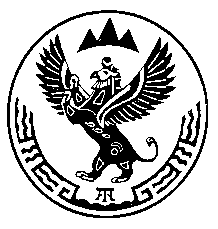 Министерство природных ресурсов, экологии итуризма Республики АлтайПРИКАЗ«  4  » апреля 2019 г.                                                                              №  300                                               г. Горно-АлтайскО представлении права пользования участками недр местного значения «Скв. №Г12/76», «Скв. №Г2/88» для добычи подземных вод На основании абзаца 7 пункта 6 статьи 10.1 Закона Российской Федерации от 21 февраля 1992 года № 2395-1 «О недрах», Порядка оформления, государственной регистрации и выдачи лицензий на пользование участками недр местного значения на территории Республики Алтай, утвержденного приказом Министерства природных ресурсов, экологии и имущественных отношений Республики Алтай от 16 мая 2018 года №255, Административного регламента по предоставлению Министерством природных ресурсов, экологии и туризма  Республики Алтай государственной услуги по выдаче лицензий без проведения аукционов на пользование участками недр местного значения на территории Республики Алтай, утвержденного приказом Министерства природных ресурсов, экологии и туризма Республики Алтай от 1 апреля 2019 года № 283, протокола заседания комиссии по рассмотрению заявок о предоставлении права пользования участками недр, внесению изменений, дополнений и переоформлению лицензий, досрочному прекращению права пользования недрами на территории Республики Алтай по участкам недр, отнесенным к компетенции Министерства природных ресурсов, экологии и туризма Республики Алтай, от 3 апреля 2019 г. № 475, п р и к а з ы в а ю:1. Предоставить закрытому акционерному обществу «Фирма Курдюм» право пользования участками недр местного значения «Скв. №Г12/76», «Скв. №Г2/88» для добычи подземных вод сроком до 1 марта 2044 года.2. Отделу недропользования и водных отношений (А.С. Сакладов) оформить, зарегистрировать и выдать лицензию на пользование участками недр местного значения «Скв. №Г12/76», «Скв. №Г2/88» для добычи подземных вод.3. Контроль за исполнением настоящего приказа возложить на заместителя министра Е.А. Мунатова.Министр природных ресурсов, экологиии туризма Республики Алтай                                                                 Е.В. ЛаринВнесено:Начальником отдела недропользованияи водных отношений_______________А.С. СакладовымСогласовано:Заместитель министра природных ресурсов,экологии и туризма Республики Алтай_______________	Е.А. МунатовИсп. А.А. Амургушева, 6-25-27